EDITAL nº 004/2014SELEÇÃO DE BOLSISTAS-MINISTRANTES DA CÂMARA DE EXTENSÃO (CAEXT)A Câmara de Extensão (CaExt) do Centro de Letras e Comunicação (CLC) torna público que estão abertas inscrições para seleção de três bolsistas-ministrantes, de acordo com a legislação federal vigente e os regramentos internos correspondentes da UFPEL.	A seleção indicará três alunos para atuar como MINISTRANTE DOS CURSOS BÁSICOS DE LÍNGUA ESPANHOLA da CaExt.  1. PERÍODO DE INSCRIÇÃO 22 de maio de 2014.2. LOCAL E HORÁRIO DE INSCRIÇÃO Câmara de Extensão do CLC, sala 102, Campus Porto, no horário das 14h às 18h. 3. REQUISITOS PARA INSCRIÇÃO: a) entregar no local de inscrição, no prazo acima estabelecido, os seguintes documentos: 1) cópia do Histórico Escolar (documento expedido pelo Cobalto);b) estar regularmente matriculado em dos Cursos de Licenciatura da UFPel, a saber: Letras Português e Espanhol e Respectivas Literaturas;c) estar cursando, no mínimo, o terceiro semestre (3º) do curso;d) ter aprovação em 75% ou mais das disciplinas cursadas no curso em que está matriculado (incluindo disciplinas reaproveitadas); e) apresentar tempo disponível (20 horas semanais) para dedicar às atividades relativas ao projeto/programa de extensão do edital disputado. 4. EM CASO DE CLASSIFICAÇÃO PARA A BOLSA, LOGO APÓS O RESULTADO DA SELEÇÃO SERÃO EXIGIDOS OS SEGUINTES DOCUMENTOS A SEREM ENTREGUES NA CAEXT:4.1. Fotocópia da Carteira de Identidade (frente e verso); 4.2. Cópia do CPF (frente e verso, caso não conste no documento de identidade); 4.3. Histórico Escolar com média atualizado; 4.4. Dados bancários (de preferência cópia do cartão, verificando se os números estão legíveis) de conta corrente e individual. 5. PROCESSO DE SELEÇÃO 5.1 A seleção dos candidatos será feita pelo professor-coordenador do Curso Básico de Língua Espanhola.5.2 Os candidatos serão listados por ordem de classificação a partir dos seguintes critérios: análise do Histórico Escolar e entrevista. 6. DATA, LOCAL E HORÁRIO DA SELEÇÃOData: 23 de maio de 2014Local: sala 101 do CLC.Horário: a ser divulgado pelo coordenador.7. PERÍODO DAS BOLSAS O período de vigência da bolsa será de 27 de maio a 19 de julho de 2014. 8. VALOR DAS BOLSAS: R$ 800,00 (oitocentos reais) semestrais. 9. DIVULGAÇÃO DO RESULTADO A divulgação dos nomes dos alunos contemplados com as bolsas ocorrerá no dia 26 de maio de 2014 através de listagem afixada no mural do CLC.10. ENTREGA DA DOCUMENTAÇÃO O aluno selecionado deverá entregar a documentação necessária para a homologação (ver item 4 deste Edital) até o dia 30 de maio de 2014, sob pena de cancelamento da bolsa. 11. OUTRAS INFORMAÇÕES Favor em contato com a Câmara de Extensão do Centro de Letras e Comunicação através dos seguintes meios: e-mail: caext@hotmail.com e telefone: 3921.1520Pelotas, 19 de maio de 2014.Profª. Flávia Medianeira de OliveiraChefe da Câmara de Extensão – CaExtCentro de Letras e Comunicação – CLC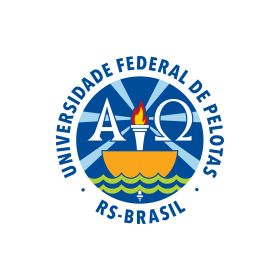 MINISTÉRIO DA EDUCAÇÃOUNIVERSIDADE FEDERAL DE PELOTASCENTRO DE LETRAS E COMUNICAÇÃO CÂMARA DE EXTENSÃO - CaExt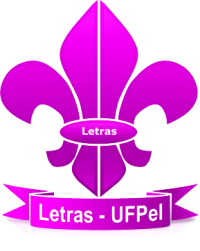 